VetMAX Ruminant Abortion Screening KitTaqMan PCR v reálném čase pro multiplexní detekci 8 hlavních patogenů, které způsobují zmetání u přežvýkavců(Coxiella burnetii, Chlamydophila spp., Listeria monocytogenes, Salmonella spp., Campylobacter fetus, Leptospira patogenní sérovary, Anaplasma phagocytophila a bovinní herpesvirus typu 4)Katalogové číslo SARPPub. No. MAN0008872 Rev. B.0	Informace o výrobkuPopis výrobkuSouprava Applied Biosystems VetMAX Ruminant Abortion Screening Kit je molekulárně diagnostický nástroj pro detekci hlavních agens způsobujících zmetání u přežvýkavců (Coxiella burnetii, Chlamydophila spp., Listeria monocytogenes, Salmonella spp., Campylobacter fetus a Leptospira patogenní sérovary, Anaplasma phagocytophila, bovinní herpesvirus typu 4) pomocí PCR v reálném čase.Každý vzorek DNA získaný po extrakci je analyzován v 8 jednotlivých jamkách; každá jamka se používá ke specifické detekci DNA daného patogenu a IPC (interní pozitivní kontroly). Pozitivní IPC odráží účinnost extrakce i nepřítomnost inhibitoru ve vzorcích.Může být použit na DNA extrahovanou z placentárních, vaginálních a cervikálních stěrů.Kompletní protokoly pro extrakci DNA z těchto matric jsou k dispozici na vyžádání od Technické podpory.Obsah soupravy a skladováníSouprava VetMAX™ Ruminant Abortion Screening Kit obsahuje složky, které lze použít k detekci těchto 8 patogenů a IPC. Po převzetí má být celá souprava skladována při teplotě -30 °C až -10 °C. Po prvním použití složky uložte soupravu podle následujících doporučení:Jen pro veterinární použití. Jen pro použití in vitro.Extrakční a amplifikační kontrolySouprava VetMAX Ruminant Abortion Screening Kit obsahuje jednu kontrolu, která se používá k validaci amplifikace DNA.4a - EPC SARP: pozitivní kontrola cílového patogenuJiž extrahovaná pozitivní kontrola, která má být amplifikována během PCR v reálném čase.Pozitivní výsledek v rámci specifikovaného rozsahu Ct umožňuje validovat amplifikaci cílového patogenu pomocí PCR v reálném čase.Ověření extrakce nukleové kyseliny pro každý vzorek se provádí detekcí endogenous IPC (Internal Positive Control) (endogenní IPC (Interní pozitivní kontroly)) přítomné v každém vzorku.Pozitivní výsledek IPC s vyhovující hodnotou ve vzorku validuje extrakci tohoto vzorku, ať už pozitivního nebo negativního pro cílový patogen: eliminace falešně negativních výsledků a ověření účinku inhibitoru.Pro konfirmaci správné analýzy doporučujeme zahrnout dvě negativní kontroly:NCS: negativní extrakční kontrolaTato kontrola sestává ze složek použitých při extrakci bez přidání vzorku (objem vzorku může být nahrazen pufrem použitým při přípravě vzorku nebo vodou bez DNázy/RNázy), které procházejí stejným zpracováním jako vzorky: extrakcí nukleových kyselin a PCR v reálném čase.Negativní výsledek pro cílový patogen a endogenní IPC potvrzuje nepřítomnost kontaminace během extrakce a PCR v reálném čase.NC: Negativní amplifikační kontrolaJedná se o amplifikační mix, který se nanáší na destičku během přípravy PCR v reálném čase společně s 5 μl vody bez DNázy/RNázy pro doplnění objemu na 25 μl.Negativní výsledek pro daný patogen potvrzuje absenci kontaminace během přípravy PCR reakce v reálném čase.Požadované materiály, které nejsou součástí dodávkyNení-li uvedeno jinak, jsou všechny materiály k dispozici na stránce  thermofisher.com.Vysoce přesné mikropipety (rozmezí od 1 μl do 1000 μl) s filtrovanými špičkami bez DNázy/RNázy.DNase/RNase-free water (Voda bez DNázy/RNázy)1X TE pufr1X PBS pufrTermocykler pro PCR v reálném čase schopný detekovat následující fluorofory:FAM™ (emisní maximum: A515 nm)VIC™ (emisní maximum: A554 nm)Spotřební materiál potřebné optické kvality kompatibilní s termocyklerem: 96-jamkové PCR destičky, PCR stripy (8 nebo 12 jamek), mikrozkumavky nebo kapiláry; vhodné kryty destiček nebo víčka pro zakrytíPostup analýzyReakční objem PCR v reálném čase je 25 μl:3 - Mix SAR pathogen: 20 μl na analýzuExtrahovaná DNA: 5 μl na analýzu a na mixExtrakce DNADNA musí být izolována ze vzorků pro analýzu PCR v reálném čase.POZNÁMKA: Pro informace o metodách extrakce, které jsou kompatibilní se soupravou VetMAX™ Ruminant Abortion Screening Kit, a které jsou pro ni validovány, kontaktujte oddělení technické podpory.Příprava PCR v reálném časeVytvořte plán analýzy pro distribuci mixů a vzorků. Je-li to možné, uchovávejte pozitivní kontrolu (EPC) odděleně od ostatních vzorků.U každého mixu použitého pro analýzu:Rozmrazte zkumavku s reagencií 3 - Mix SAR pathogen při teplotě mezi 2 °C a 8 °C, na ledu nebo v chlazeném stojanu.Zkumavku s reagencií 3 - Mix SAR pathogen promíchejte opatrným protřepáním a poté krátce centrifugujte.Přidejte po 20 μl reagencie 3- Mix SAR pathogen do každé použité jamky PCR destičky, PCR stripu nebo kapiláry.Přidejte vzorek a kontrolní DNA do každého reakčního mixu podle předem definovaného plánu analýzy:Zakryjte PCR destičku, PCR stripy nebo kapiláry adhezivním víčkem destičky nebo vhodnými uzávěry.Amplifikace pomocí PCR v reálném časeNa termocykleru vytvořte následujících 9 detektorů:(1)	Fluorofory TAMRA a ROX jsou zapotřebí pro analýzu PCR v reálném čase, pokud je termocykler schopen je detekovat. U ostatních termocyklerů absence schopnosti detekovat tyto fluorofory nezhoršuje analýzu PCR v reálném čase.Ke každému vzorku přiřaďte odpovídající detektor patogenu a pokud mix detekuje IPC, také detektor IPC SAR v jamce použité pro analýzu.Pro analýzu nastavte následující program PCR v reálném čase:(1) Sběr dat fluorescence během jednominutové fáze při teplotě 60 °C.Vložte PCR destičku, PCR stripy nebo kapiláry do termocykleru a spusťte PCR v reálném čase.Analýza výsledkůAnalýza surových datPro analýzu surových dat postupujte podle doporučení výrobce termocykleru.Prahové limity nastavte odděleně pro každý cíl PCR v reálném čase.Pro každý detektor interpretujte výsledky podle hodnot Ct vzorku získaných podle doporučení níže.ValidaceTest je validován, pokud jsou splněna následující kritéria:(1)	Viz hodnoty uvedené v oddílu 2.1 „EPC“, certifikátu o analýze šarže použité pro daný test.(2)	Hodnota IPC v EPC by se neměla použít k validaci testu.Interpretace výsledkůPro každý analyzovaný vzorek by měly být výsledky interpretovány takto: U mixů, které nedetekují IPC, viz hodnota IPC Ct získaná pomocí detekčních mixů IPC.(1) Vzorek bude vrácen jako nevalidovaný z důvodu negativní IPC.Postup pro zacházení s nevalidovanými vzorkyNařeďte vzorek DNA v poměru 1:10 v 1X TE pufru.Proveďte novou PCR analýzu na 5 μl tohoto ředění.Pokud je zředěná DNA pozitivní nebo negativní na cílový patogen s vyhovujícím výsledkem IPC, je získaný výsledek validován.Pokud je zředěná DNA negativní na cílový patogen s nevyhovujícím výsledkem IPC, získaný výsledek není validován. V takovém případě opakujte extrakci nukleové kyseliny za použití vzorku, který je před extrakcí předem naředěn 1 : 10 v 1X PBS pufru.Pokud výsledek stále není validován, opakujte analýzu na novém vzorku.Dokumentace a podporaappliedbiosystemsNÁVOD K POUŽITÍTechnologieDruhyNukleová kyselina izolovaná z matricTyp testuPCR v reálném čase (DNA)2 duplexní a 6 simplexníchEndogenní IPCPřežvýkavciPlacentární, vaginální a cervikální stěryIndividuální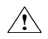 VAROVÁNÍ! Přečtěte si bezpečnostní listy (SDS) a dodržujte pokyny k manipulaci. Používejte vhodné ochranné brýle, oděv a rukavice. Bezpečnostní listy (BL) jsou k dispozici na stránkách  thermofisher.com/support.VAROVÁNÍ! POTENCIÁLNÍ BIOLOGICKÉ NEBEZPEČÍ. Přečtěte si bezpečnostní informace o biologickém nebezpečí na stránce daného výrobku na adrese thermofisher.com. Používejte vhodné ochranné brýle, oděv a rukavice.SložkaPopisObjem(25 reakcí)SkladováníSkladováníSložkaPopisObjem(25 reakcí)Po obdrženíPo prvním použití3 - Mix SAR Cox b.(Červená zkumavka)2 mixy pro TaqMan® PCR. Každý z nich obsahuje:Detekční systém pro cílovou strukturu patogenu, včetně sondy TaqMan nesoucí označení FAM - NFQ (nefluorescenční zhášeč) nebo FAM - TAMRA.Detekční systém pro IPC, včetně sondy TaqMan nesoucí označení VIC - TAMRA.Pufr a enzym pro PCR v reálném čase.500 μl-30°C až -10°C-30°C až -10°C3 - Mix SAR Chlam(Oranžová zkumavka)2 mixy pro TaqMan® PCR. Každý z nich obsahuje:Detekční systém pro cílovou strukturu patogenu, včetně sondy TaqMan nesoucí označení FAM - NFQ (nefluorescenční zhášeč) nebo FAM - TAMRA.Detekční systém pro IPC, včetně sondy TaqMan nesoucí označení VIC - TAMRA.Pufr a enzym pro PCR v reálném čase.500 μl-30°C až -10°C-30°C až -10°C3 - Mix SAR ANAP(Žlutá zkumavka)6 mixů pro TaqMan PCR. Každý z nich obsahuje:Detekční systém pro cílovou strukturu patogenu, včetně sondy TaqMan nesoucí označení FAM - NFQ (nefluorescenční zhášeč).Pufr a enzym pro PCR v reálném čase.500 μl-30°C až -10°C-30°C až -10°C3 - Mix SAR BHV4(Zelená zkumavka)6 mixů pro TaqMan PCR. Každý z nich obsahuje:Detekční systém pro cílovou strukturu patogenu, včetně sondy TaqMan nesoucí označení FAM - NFQ (nefluorescenční zhášeč).Pufr a enzym pro PCR v reálném čase.500 μl-30°C až -10°C-30°C až -10°C3 - Mix SAR C. fetus(Modrá zkumavka)6 mixů pro TaqMan PCR. Každý z nich obsahuje:Detekční systém pro cílovou strukturu patogenu, včetně sondy TaqMan nesoucí označení FAM - NFQ (nefluorescenční zhášeč).Pufr a enzym pro PCR v reálném čase.500 μl-30°C až -10°C-30°C až -10°C3 - Mix SAR Lepto(Fialová zkumavka)6 mixů pro TaqMan PCR. Každý z nich obsahuje:Detekční systém pro cílovou strukturu patogenu, včetně sondy TaqMan nesoucí označení FAM - NFQ (nefluorescenční zhášeč).Pufr a enzym pro PCR v reálném čase.500 μl-30°C až -10°C-30°C až -10°C3 - Mix SAR Listeria(Bílá zkumavka)6 mixů pro TaqMan PCR. Každý z nich obsahuje:Detekční systém pro cílovou strukturu patogenu, včetně sondy TaqMan nesoucí označení FAM - NFQ (nefluorescenční zhášeč).Pufr a enzym pro PCR v reálném čase.500 μl-30°C až -10°C-30°C až -10°C3 - Mix SAR Salmo(Černá zkumavka)6 mixů pro TaqMan PCR. Každý z nich obsahuje:Detekční systém pro cílovou strukturu patogenu, včetně sondy TaqMan nesoucí označení FAM - NFQ (nefluorescenční zhášeč).Pufr a enzym pro PCR v reálném čase.500 μl-30°C až -10°C-30°C až -10°C4a - EPC SARP(Hnědá zkumavka)Externí pozitivní kontrola:Pozitivní kontrola pro 8 patogenů. Sestává z již extrahované nukleové kyseliny, která má být amplifikována během PCR v reálném čase.360 μl-30°C až -10°C-30°C až -10°CTyp analýzySložkaObjem vzorkuVzorek pro analýzuDNA extrahovaná ze vzorku5 μlPositive amplification control (Pozitivní amplifikační kontrola)4a - EPC SARP5 μlNegative extraction control (Negativní extrakční kontrola) (NCS)Extrahovaná NCS5 μlNegative amplification control Negativní amplifikační kontrola (NC)DNase/RNase-free water (Voda bez DNázy/RNázy)5 μlReportérQuencherCOXBFAMTAMRA(1)CHL, LIST, SALM, CF, ANAP, BHV4, LEPTFAMNFQ (nefluorescenční zhášeč)IPC SARPVICTAMRA(1)Pasivní reference: ROX(1)Pasivní reference: ROX(1)Pasivní reference: ROX(1)Opakování krokůTeplotaDoba trváníKrok 1x150 °C2 minutyKrok 2x195 °C10 minutKrok 3x4595 °C15 sekundKrok 3x4560 °C(1)1 minutaDetektor patogenuDetektor IPC SAR (pro detekční mix IPC)ValidaceEPC SARPCt = Ct QC SAR 4a - EPC SARP ±3Ct(1)Ct < 45 nebo Ct > 45(2)Validováno pro PCRNCSCt > 45Ct > 45Validováno pro extrakciNCCt > 45Ct > 45PCR složky validoványDetektor patogenuDetektor IPC SARPInterpretaceCt < 45Ct < 45 nebo Ct > 45Cílový patogen detekovánCt > 45Ct < 45Cílový patogen nedetekovánCt > 45Ct > 45Nevalidováno(1)Zákaznická a technická podporaTechnická podpora: navštivte thermofisher.com/askaquestionNavštivte  thermofisher.com/support f pro nejnovější služby a podporu:Mezinárodní kontaktní telefonní číslaObjednávková a webová podporaUživatelské příručky, manuály a protokolyOsvědčení o analýzeBezpečnostní listy (BL; známé také jako MSDS)POZNÁMKA: Pokud chcete získat bezpečnostní listy pro chemické látky jiných výrobců, kontaktujte výrobce.